Seasonal changes
– Year 1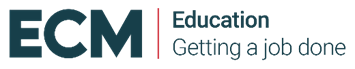 The four seasonsAutumn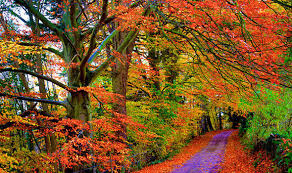 Winter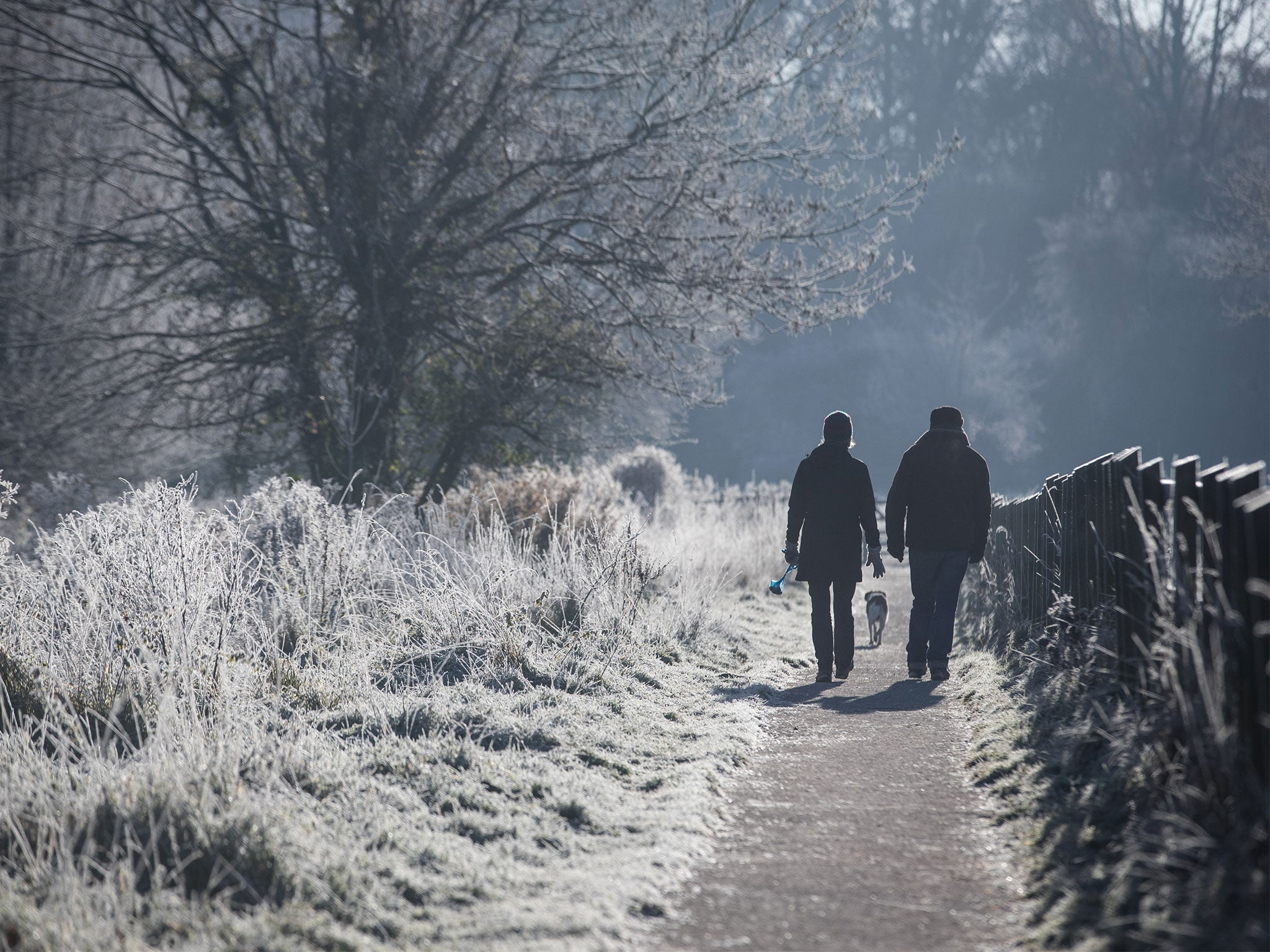 Spring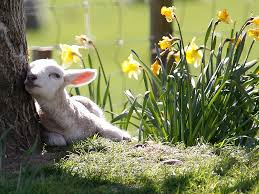 Summer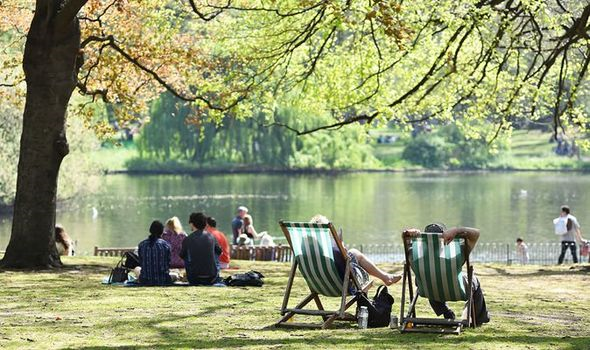 Key vocabularyKey vocabularySeasonSeasons are periods of similar weather. We have 4 seasons.AutumnAutumn takes place in:SeptemberOctoberNovemberWinterWinter takes place in:DecemberJanuary FebruarySpringSpring takes place in:MarchAprilMaySummerSummer takes place in:JuneJulyAugustWeatherThis is how sunny, rainy, windy, snowy etc that it is. It changes with the seasons.sunriseThe time in the morning when the sun first appears in the sky.sunsetThe time in the evening when the sun disappears out of sight in the sky.Day lengthDay lengthThe longest day of the year in the UK is in mid-summer. This falls on June 21st.Summer solstice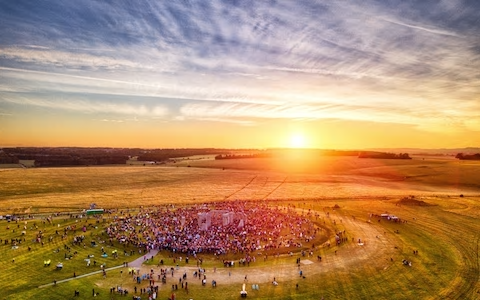 The shortest day of the year in the UK is in mid-winter. This falls on December 21st.Winter solstice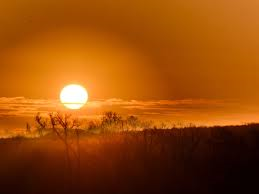 Weather symbolsWe can use these to record what the weather is like where we live.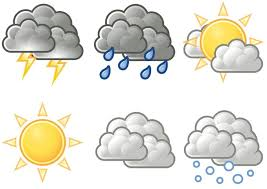 